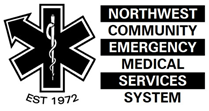 Date:			August 12, 2022										System Memo: # 408    To:		All System MembersFrom:		Connie J. Mattera, MS, RN, PMEMS Administrative Director    RE:		NEW SOP ORDER FORM:  FULL AND REDUCED SIZE We will again be placing the print orders for full and reduced size SOPs to gain economies of scale and to ensure the consistency of the document. Cost quotes for each size are listed below. Distribution to you can come directly from the printer if you wish.Action needed now: Indicate below the number of FULL and REDUCED size (pocket) documents you wish ordered for your agency/hospital/program and the preferred binding option of the pocket size copies.When determining the numbers you are ordering, please take into consideration your number of EMTs, paramedics, ECRNs, physicians,  educators, vehicles, classroom and/or station copies, OLMC reference copies, anticipated # students in the next three years; historical needs for System entry applicants for three years, etc.DUE DATE:Please complete and return this form in an e-mail to Kathy Fitzpatrick (kfitzpatri@nch.org ) or fax the form to the NWC EMSS Office (847.618.4489) by September 1, 2022.  Thanks!Full size  $6.02Reduced size $3.47 eachReduced size $3.47 each# requested# Top bound# Side bound# EMTs and Paramedics# EMS vehiclesClassroom/station copies# ECRNs & physiciansBase station copiesNew hires/System entry needsEMT/PM/ECRN studentsAdministrative copiesTOTALSEMS Agency/Hospital: EMS Agency/Hospital: Date:Date:Shipping address:Shipping address:Shipping address:Shipping address:Person placing order: Person placing order: e-mail:e-mail:Direct printing invoice to:Direct printing invoice to:Direct printing invoice to:Direct printing invoice to: